ВЛИЯНИЕ ИНТЕРНЕТА НА ПОДРОСТКОВСейчас почти у каждого подростка есть персональный компьютер с подключением к локальной сети Интернет. Очень важное место в жизни детей и подростков заняли социальные сети. Большая часть детей проводят огромное количество времени за монитором, что по их мнению расширяет кругозор и мировоззрение. Но на самом деле это не так!!! Прежде всего, Интернет – это средство развлечения, а уж потом источник знаний и помощник в учебе. Очень мало подростков используют компьютер и Интернет в учебных целях.  Участвуя в виртуальных сообществах, ребята беспрепятственно общаются, находят новые знакомства, обмениваются информацией. 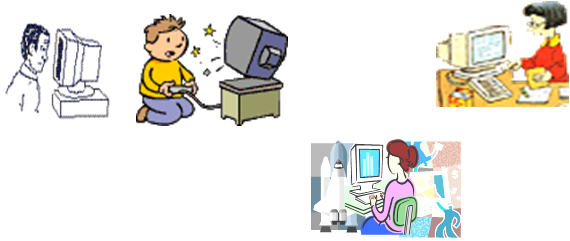 Интернет - явление неоднозначное и таким же неоднозначным является его влияние на подростков. Он плох тем, что не имеет границ! То есть, он не ограждает подростков от ненормативной информации, которую детям совершенно незачем знать. Наряду с полезной информацией и позитивным общением, там есть клубы наркоманов, самоубийц, террористов, море порнографии, что представляет огромную опасность для подростков, у которых моральные ценности еще не сформированы, а тяга к «взрослым» развлечениям велика. При отсутствии должного контроля со стороны взрослых, молодежь в социальной сети становится объектом негативного информационно-психологического влияния, манипулирования. Нередкими стали случаи, когда молодежь используется в качестве инструмента информационного противоборства, привлекается к участию в массовых протестных акциях. Особая опасность для ребенка состоит в возможности вовлечения его через социальные сети в экстремистские группы, деструктивные религиозные организации, чья деятельность направлена на совершение антиобщественных, противоправных, в том числе уголовно-наказуемых деяний.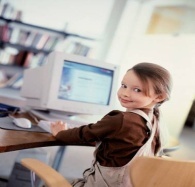 Уважаемые родители, разрешайте подростку заходить в интернет только по необходимости. И не более чем 1,5-2 часа в сутки! Интернет полезен только тогда, когда нам нужно найти полезную информацию, не более. Не дайте вашим детям заменить реальную жизнь виртуальной. Помогите им понять, что в жизни есть много интересных занятий и развлечений. Ведь юность проходит быстро, а осознать это вовремя не всегда получается.